Summer 2013 Schedule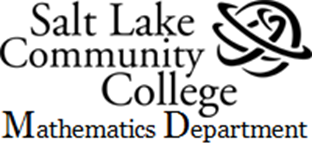 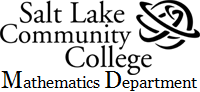 Math 0920 MWRImportant Dates to Remember:Last day to add – May 29Last day to drop with refund – June 4Last day to withdraw – Jul 5MONDAYWEDNESDAYTHURSDAYMay 20-23Intro., 1.1 – 1.21.3 – 1.51.6 – 1.8May 27-30Memorial Day Review & Chapter 1 ExamSupp. 1 - 3June 3-6Supp. 4 – 6Supp. 7 – 9Review & Fractions ExamJune 10-132.1 – 2.42.5 – 2.6Review & Chapter 2 ExamJune 17-203.1 – 3.33.4 – 3.63.7 June 24-27Review & Chapter 3 Exam4.1 – 4.34.4 – 4.6July 1-44.7– 4.8Review & Chapter 4 Exam Independence DayJuly 8-115.1 – 5.45.5 – 5.65.7 – 5.9July 15-18Review & Chapter 5 Exam6.1 – 6.36.4 - 6.5 or 6.6July 22-256.7 – 6.9 Pioneer DayReview & Chapter 6 ExamJuly 29-Aug 17.1 - 7.27.3 – 7.4Review & Chapter 7 ExamAug 5-8Retakes & ReviewRetakes & ReviewFinal Exams